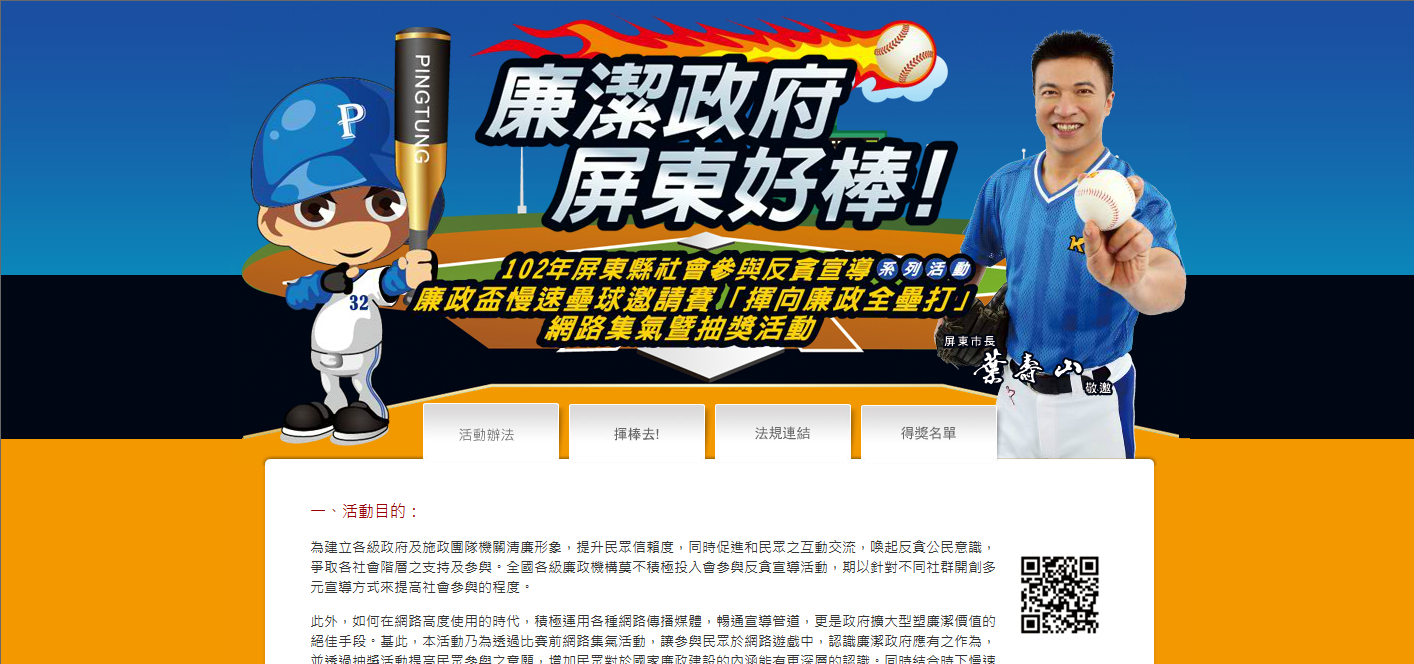 活動網址：http://www.yehshoushan.idv.tw/0201/P-1.html